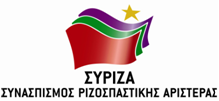 Προς το Προεδρείο της Βουλής των ΕλλήνωνΑΝΑΦΟΡΑΥπουργείο Περιβάλλοντος και Ενέργειας Θέμα: «Παροχή δωρεάν ρεύματος στην Κοινότητα Κορώνου Νάξου»Ο βουλευτής Νίκος Συρμαλένιος καταθέτει αναφορά την επιστολή του Προέδρου της Κοινότητας Κορώνου Νάξου Γιάννη Κωνσταντάκη με θέμα την εφαρμογή του νόμου για ΑΠΕ (ΦΕΚ3497), για δωρεάν ρεύμα από 0 έως 2000 κιλοβατώρες ανά τετράμηνο. Η Κόρωνος έχει μεγάλη ανάγκη το δωρεάν ρεύμα, διότι οι πόροι από τον αγροτικό – κτηνοτροφικό αλλά και τον τουριστικό τομέα είναι λίγοι, διότι η κοινότητα είναι βραχώδης και άγονη, ενώ έχουν μειωθεί κατακόρυφα και τα έσοδα από τη σμύριδα.                                       Επισυνάπτεται το σχετικό έγγραφο. Παρακαλούμε για την απάντηση και τις ενέργειές σας και να μας ενημερώσετε σχετικά.Αθήνα 11/08/2020Ο καταθέτων ΒουλευτήςΝίκος Συρμαλένιος